GUÍA DE COMPRENSIÓN DEL ENTORNO NATURAL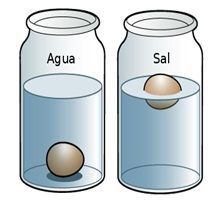 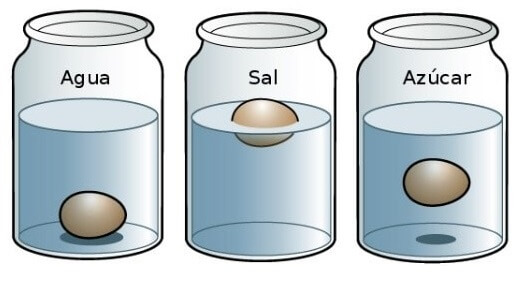 Nombre:Curso: KINDER Fecha: semana N°33¿QUÉ APRENDEREMOS?¿QUÉ APRENDEREMOS?¿QUÉ APRENDEREMOS?AMBITO: Interacción con el Medio Natural y CulturalAMBITO: Interacción con el Medio Natural y CulturalAMBITO: Interacción con el Medio Natural y CulturalNÚCLEO: Comprensión del Entorno NaturalNÚCLEO: Comprensión del Entorno NaturalNÚCLEO: Comprensión del Entorno NaturalObjetivo de Aprendizaje:(5) Explorar los cambios o efectos que se producen en los materiales al aplicarles agua.Objetivo de Aprendizaje:(5) Explorar los cambios o efectos que se producen en los materiales al aplicarles agua.Objetivo de Aprendizaje:(5) Explorar los cambios o efectos que se producen en los materiales al aplicarles agua.Objetivo Transversal (5): Comunicar sus preferencias, opiniones, ideas, en diversas situaciones cotidianas y juegos.(Identidad y Autonomía)Objetivo Transversal (5): Comunicar sus preferencias, opiniones, ideas, en diversas situaciones cotidianas y juegos.(Identidad y Autonomía)Objetivo Transversal (5): Comunicar sus preferencias, opiniones, ideas, en diversas situaciones cotidianas y juegos.(Identidad y Autonomía)INSTRUCCIÓNES:Los niños utilizan de sus materiales y de las instrucciones que están en el PPT observan, con diferentes imágenes para realizar el experimentoCada niño/ realizará su experimento de manera individual durante la clase.Cada niño/a participa  de manera individual ante sus compañeros y opina de los cambios que van ocurriendo.Cada apoderado/a dejará un registro fotográfico, como evidencia de la actividad realizada y será enviada a la Educadora del Nivel. MATERIALES A UTILIZAR:                                                                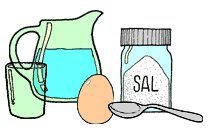 